                                                                                                                                                                                                            Self-evaluation statement for RE                                                                                                                                                                 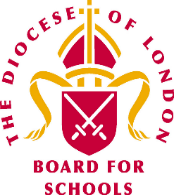 RE leader summaryDateSubject leaderStrengths & successesHow do you know?Evaluation Evidence baseNext steps…Effectiveness of leadership and management (to including leadership and management of the curriculum)Quality of education – teaching/learning and curriculum balanceQuality of assessment  Financial SummaryWhat resourcesare required?PastPresentFutureWhat have we already achieved and improved?Where are we now?What are the headlines from our self-evaluation?Where are we heading?What are the key points  for  the action points